Ahmed Ahmed.363037@2freemail.com 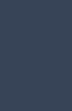 Electrical EngineerElectrical, Instrumentation & Control Engineer with about 5 years of experiences, seeking for using my talents, knowledge & skills to achieve more success with my organization.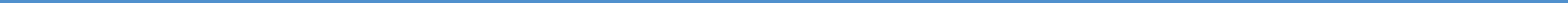 Work ExperienceAutomation & Service EngineerQuasi-Systems for Energy and Control solutions.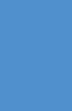 09/2014 – 03/2017Authorized system integrator for Schneider Electric & authorized service provider for ABB Drives.Tasks/AchievementsSoftware development, installation and commissioning for the control systems (SCADA, PLC, HMI, etc.) of industrial process.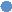 Study the P&ID, loop drawings to logic interpretation and logic building.Commissioning and start up for variable speed drives (ABB and Schneider).Attending to customer service, maintenance and troubleshooting requests and provide technical solutions.Drafted working drawings, wiring diagrams, wiring connection specifications, or cross-sections of cabling, as required for instructions to installation crew.Quality Control / Production EngineerInternational Co. for engineering works.5/2013 – 8/2014	Cairo, EgyptAuthorized panel builder for Schneider ElectricTasks/AchievementsEnsure that the products (Electrical panels) comply with international standards.Apply routine tests on each product.Set a quality plan to develop the products.Following up the production process to achieve the weekly production plan.Evaluation of production status and set a plan to increase the productivity.Sales & Technical Support EngineerEgy-Powertec11/2012 – 4/2013	Cairo, EgyptAuthorized distributor for Schneider ElectricTasks/AchievementsPerform a presentation in a meeting about the company and the products.Preparing the technical file and the finance proposals for tendering projects.Negotiation and dealing with customers.EducationBC.S of Electrical Power & Machines.Faculty of Engineering, Cairo University.9/2007 – 6/2012                                      Cairo, Egypt.CoursesAC/DC Machines.          Control SystemsPower Electronics          Electrical Power Systems.Skills & Competences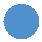 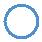 PLC, SCADA, HMI & VSDElectrical Panel BuildingElec. Installations,Commissioning &MaintenanceBMSAutoCAD, MS office & Web appCommunication, team working, adaptabilityAchieved ProjectsSounbula Mills Factory Dubai, UAE. (4/2016 – 7/2016)Software development and commissioning of the control system for external silos of sounbula mills factory Dubai.Assiut Generation Power Plant, Egypt. (9/2015 – 3/2016)Programming and Commissioning for Power SCADA System for electrical power system utilities of the plant with Schneider Electric Egypt.SCADA monitor and control a bout 9000 points of MV, LV Switchgears and transformers.Uptown Cairo City, Egypt. (10/2014 – 5/2015)Design and commissioning of the control and monitoring system for Uptown Cairo water pumping station with Schneider-Electric Egypt.Oracle administration office, Cairo, Egypt. (4/2016 –5/2016)Electrical Installation works for Oracle administration office at Cairo.Egypt Foods Factory (1/2017 – 3/2017)Technical studies and installation supervision for the BMS works, Egypt foods factory, Cairo.Trainings and CoursesAutomation workshops (PLC, HMI, SCADA, instrumentations & VSD) at Nile Engineers Co. (6/2013 – 10/2013)Business diploma in Edu-master learning (communication skills, marketing, sales, H.R & Leadership).Introduction to Micro-controller at Cairo UniversityLanguagesArabic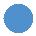 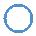 English